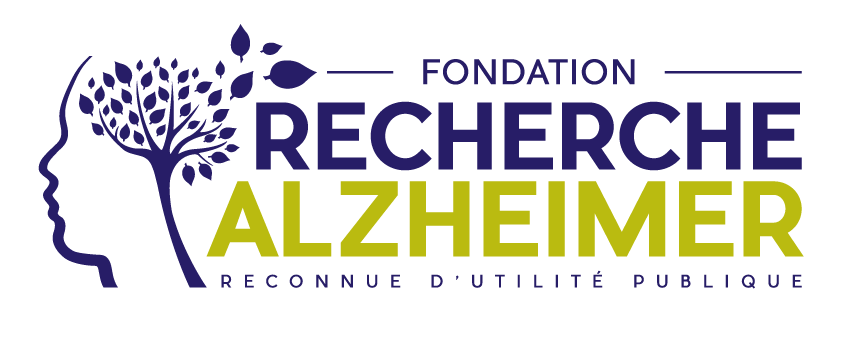 FRA call for projects - Letter of IntentPresentation of the project leader*:• Title / position:• Home institution:• Last name:• First name:• Date of Birth:• Email address:• Phone number:Research location:• Affiliation / institution of attachment:• Denomination:• Address:• Name and first name of the director of the unit (if different from the project leader):Briefly describe the institution and its contribution to the health system and to research in Alzheimer’s disease and related disorders (3 lines maximum) .Your thesis (PhD)• Title of your (project leader) thesis:• Discipline:• Year of defense:Project title: Rationale of the project: (8 lines maximum)Main objective: (3 lines maximum)Secondary objective: (3 lines maximum)Methodology: (15 lines maximum)Expected benefit: (4 lines maximum)Funding requested (€):Please attach the project leader’s CV*Date:Signature: 